Приложениек постановлению администрации Зиминского городского муниципального образования от «___» ___________ 2022г.ПРОЕКТ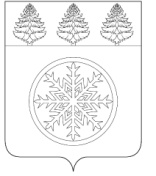 РОССИЙСКАЯ ФЕДЕРАЦИЯИРКУТСКАЯ ОБЛАСТЬАдминистрацияЗиминского городского муниципального образованияП О С Т А Н О В Л Е Н И Еот _______________             Зима                             № _______Об утверждении административного регламента предоставлениямуниципальной услуги «Выдача разрешения на ввод объекта в эксплуатацию» на территории Зиминского городского муниципального образования В целях реализации Федерального закона от 27.07.2010 № 210-ФЗ «Об организации предоставления государственных и муниципальных услуг», эффективного управления собственностью Зиминского городского муниципального образования, руководствуясь Федеральным законом от 06.10.2003 № 131-ФЗ «Об общих принципах организации местного самоуправления в Российской Федерации», распоряжением Правительства Иркутской области от 10.06.2022 № 47-рзп «О реализации мероприятий по внедрению и предоставлению массовых социально значимых государственных и муниципальных услуг в электронном формате», постановлением администрации Зиминского городского муниципального образования от 01.08.2018 № 1042 «О разработке и утверждении административных регламентов осуществления муниципального контроля (надзора) и административных услуг Зиминского городского муниципального образования», статьей 28 Устава Зиминского городского муниципального образования, администрация Зиминского городского муниципального образованияП О С Т А Н О В Л Я Е Т:1. Утвердить административный регламент предоставления муниципальной услуги «Выдача разрешения на ввод объекта в эксплуатацию» на территории Зиминского городского муниципального образования (прилагается).2. Комитету имущественных отношений, архитектуры и градостроительства администрации Зиминского городского муниципального образования (С.В. Беляевский) разместить административный регламент, указанный в пункте 1 настоящего постановления на официальном сайте администрации Зиминского городского муниципального образования в информационно-телекоммуникационной сети «Интернет».3. Признать утратившим силу постановление администрации Зиминского городского муниципального образования от 15.02.2019 № 179 «Об утверждении административного регламента предоставления муниципальной услуги «Выдача разрешения на ввод объекта в эксплуатацию».4. Контроль исполнения настоящего постановления возложить на первого заместителя мэра городского округа.Мэр Зиминского городскогомуниципального образования						             А.Н. Коновалов